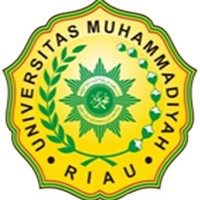 PROGRAM STUDI FISIKAUNIVERSITAS MUHAMMADIYAH RIAUFAKULTAS MATEMATIKA ILMU PENGETAHUAN ALAM DAN KESEHATANJl. KH. Ahmad Dahlan No. 88 PekanbaruTahunAkademik 2015/2016SATUAN ACARA PERKULIAHAN MATA KULIAH : UMRI Al Islam 2 (1202)SKS: 3DosenPengampu : Baidarus, S.Ag. M.Ag.SATUAN ACARA PERKULIAHAN MATA KULIAH : UMRI Al Islam 2 (1202)SKS: 3DosenPengampu : Baidarus, S.Ag. M.Ag.PERTEMUAN KEMATERI PERKULIAHANRUJUKAN/BAHAN/PERALATAN1Pendahuluan : Kontrak perkuliahan, tujuan perkuliahan, ruang lingkup materi perkuliahan, sistem perkuliahan dan evaluasiHand out, silabus dan bahan ajar2Hakekat ibadah: a. konsep ibadah; b. Ibadah mahdhah dan ghairu mahdhah; c. Fungsi ibadah; d. Hikmah ibadah; e. Makna spiritual ibadah bagi kehidupan sosialIlyas, 1998: 153-175; al_Qardhawi, 1993: 11-43, 177-198, kliping, makalah; Al-Qur’an, internet, LCD3Shalat: a. Hakekat shalat; b. Mengapa Allah mewajibkan shalat; c. Tujuan dan fungsi shalat; d. Akhlak dalam shalat; e. Makna spiritual shalat; f. Ancaman bagi yang meninggalkan shalatPasha, 2003: 35-40; kliping, makalah; Al-Qur’an; internet, LCD4Puasa: a. Hakekat puasa; b. Mengapa Allah mewajibkan puasa; c. Tujuan dan fungsi puasa; d. Hikmah puasa; e. Makna spiritual puasa; f. Puasa dan pembentukan insan berkarakterPasha, 2003: 133-170, 205-208; kliping, makalah; Al-Qur’an; internet, LCD5Haji: a. Hakekat haji; b. Sejarah haji; c. Mencapai haji mabrur; d. Hikmah haji dalam berbagai aspek; e. Makna spiritual haji bagi kehidupan sosialPasha, 2003: 133-170, 205-208; kliping, makalah; Al-Qur’an; internet, LCD6Ibadah maliah: a. Pengertian ibadah maliah; b. Macam-macam ibadah maliah (zakat, infak, shadaqah,dll); c. Urgensi ibadah maliah; d. Hikmah menjalankan ibadah maliah; e. Makna spiritual ibadah maliah bagi kehidupan sosialPasha, 2003: 171-196; kliping, makalah; Al-Qur’an; internet, LCD7Ujian Tengah SemesterSoal ujian, penugasan dan portofolio8Akhlak: a. Pengertian akhlak; b. Perbedaan dan persamaan antara akhlak, etika dan moral; c. Sumber akhlak dalam islam; d. Akhlak sebagai modal sosial bagi keberhasilan hidup seseorangQuraish Shihab, 2003; 252-274; Ilyas, 2001: 1-12; M. Dawam Rahardjo; Toshihiko Izutsu9Macam-macam akhlak: a. Akhlak terhadap Allah dan Rasulullah; b. Akhlak individual dan sosial; c. Akhlak terhadap Lingkungan; d. Akhlak dalam kehidupan berbangsa dan bernegaraQuraish Shihab, 2003; 112-214; Ilyas, 2001: 147-183; M.Dawam Rahardjo; Toshihiko Izutsu; abu bakar Muhammad10Akhlak dalam berkeluarga: a. Urgensi keluarga dalam hidup manusia; b. Akhlak suami istri; c. Akhlak orangtua terhadap anak; d. Akhlah anak terhadap orangtua; e. Membangun keluarga sakinah; f. Larangan kekerasan dalam rumah tangga.Q. Dshihab, 2003: 112-214; Ilyas, 2001: 147-183; M.Dawam Rahardjo; Toshihiko Izutsu; abu bakar Muhammad; Abdullah, M dan Shalah ash-Shawi, 2009: 301-341; Pasha, MS Chalil, Waharjani, 2003: 253-299 11Akhlak sosial: a. Pandangan islam tentang kehidupan sosial; b. Masyarakat dambaan islam; c. Toleransi inter dan antar umat beragama dalam islam; d. Prinsip-prinsip islam dalam mewujudkan kesejahteraan sosial; e. Pandangan islam terhadap beberap persoalan: kemiskinan, kebodohan dan pengangguran.Pasha, MS Chalil, Waharjani, 2003: 253-299; Ilyas, 2001: 147-183; M.Dawam Rahardjo; Toshihiko Izutsu; Fazlurrahman12Muamalah: a. Hakekat muamalah; b. Pandangan islam tentang kehidupan dunia; c. Makna spiritual tentang kejayaan hidup; d. Ruang lingkup muamalah; e. Prinsip-prinsip bermuamalah; f. Akhlak bermuamalahMustafa Kamal Pasha, MS Chalil, Waharjani, 2003: 369-391; Q. Dshihab, 2003: 402-415; M. Dawam Rahardjo13Islam dalam persoalan hidup dan kerja: a. Hakekat hidup dan kerja; b. Rahmat Allah terhadap orang yang rajin bekerja; c. Akhlak dalam bekerja; d. Keharusan profesionalisme dalam bekerjaPasha, MS Chalil, Waharjani, 2003: 369-391; Q. Dshihab, 2003: 402-415; M. Dawam Rahardjo; rakhmad, 1998: 111-144; Al-Jazairi, 1999: 103-10614Islam dalam masalah harta dan jabatan: a. Harta dan jabatan sebagai amanah dan karunia Allah; b. Kewajiban mencari harta; c. Sikap terhadap harta dan jabatan; d. Pendayagunaan harta dan jabatan di jalan AllahPasha, MS Chalil, Waharjani, 2003: 369-391; Q. Dshihab, 2003: 402-415; M. Dawam Rahardjo; rakhmad, 1998: 111-144; Al-Jazairi, 1999: 103-10615Epilog: ibadah, akhlak dan muamalah untuk menciptakan pribadi berkualitas, keluarga sakinah dan masyarakat utamaQuraish Shihab, 2003; 416-432; Ilyas, 1999: 195-227, 229-252; M.Dawam Rahardjo; Abdul Muin Salim16Ujian Akhir SemesterSoal ujian, penugasan dan portofolio